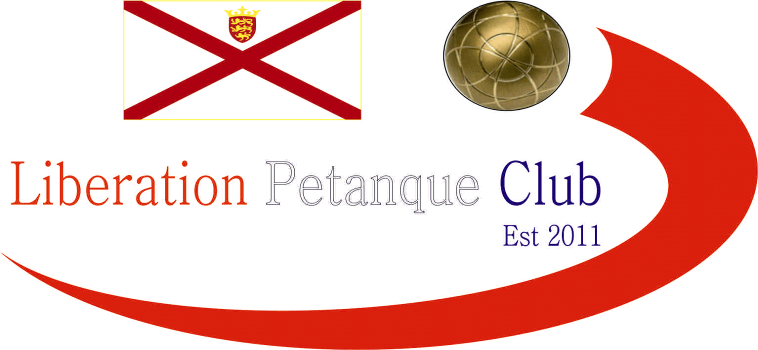 2022CLUB PRECISION SHOOTING CUP9th April18 Players took part this year after the initial twenty-six entries saw a number of people drop out.Five separate disciplines are undertaken in the Precision Shooting with a maximum available score of 100 points, although the world record is 67 achieved by Christophe Sevilla in July 2011.After Round 1 the scores were as follows: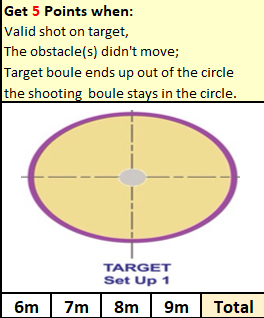 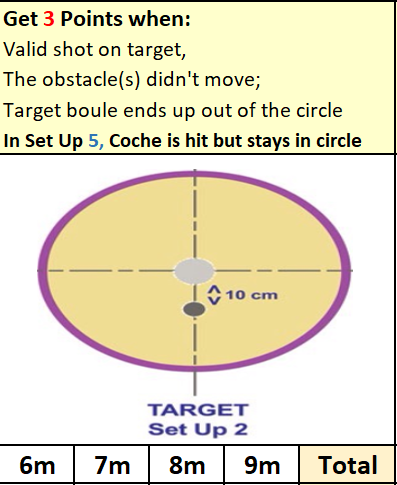 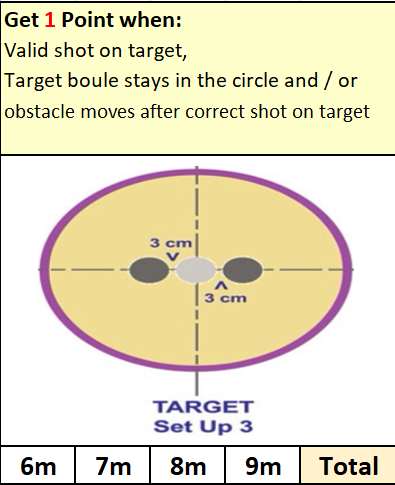 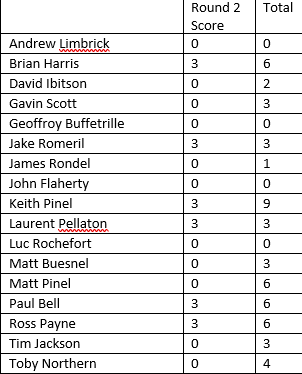 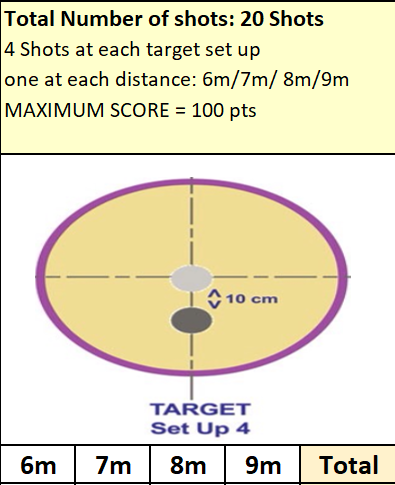 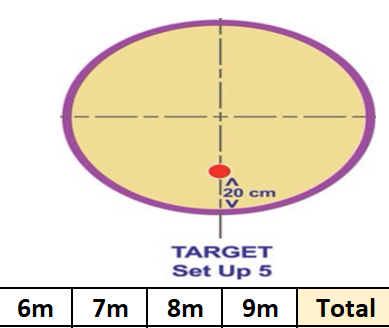 With the qualification criteria set at 16 points to go through to the knockout stages and only Keith Pinel achieving this score, that meant he automatically won the competition after some of the top shooters posted disappointing scores. This ended Geoffroy Buffetrille three-year winning streak after he could only post a score of 10.Two players with fourteen points were Matt Pinel and Ross Payne who then played off at 6 & 7m over the five disciplines with Matt taking the Runners up spot 12 – 6.2022 Precision Shooting Champion – Keith Pinel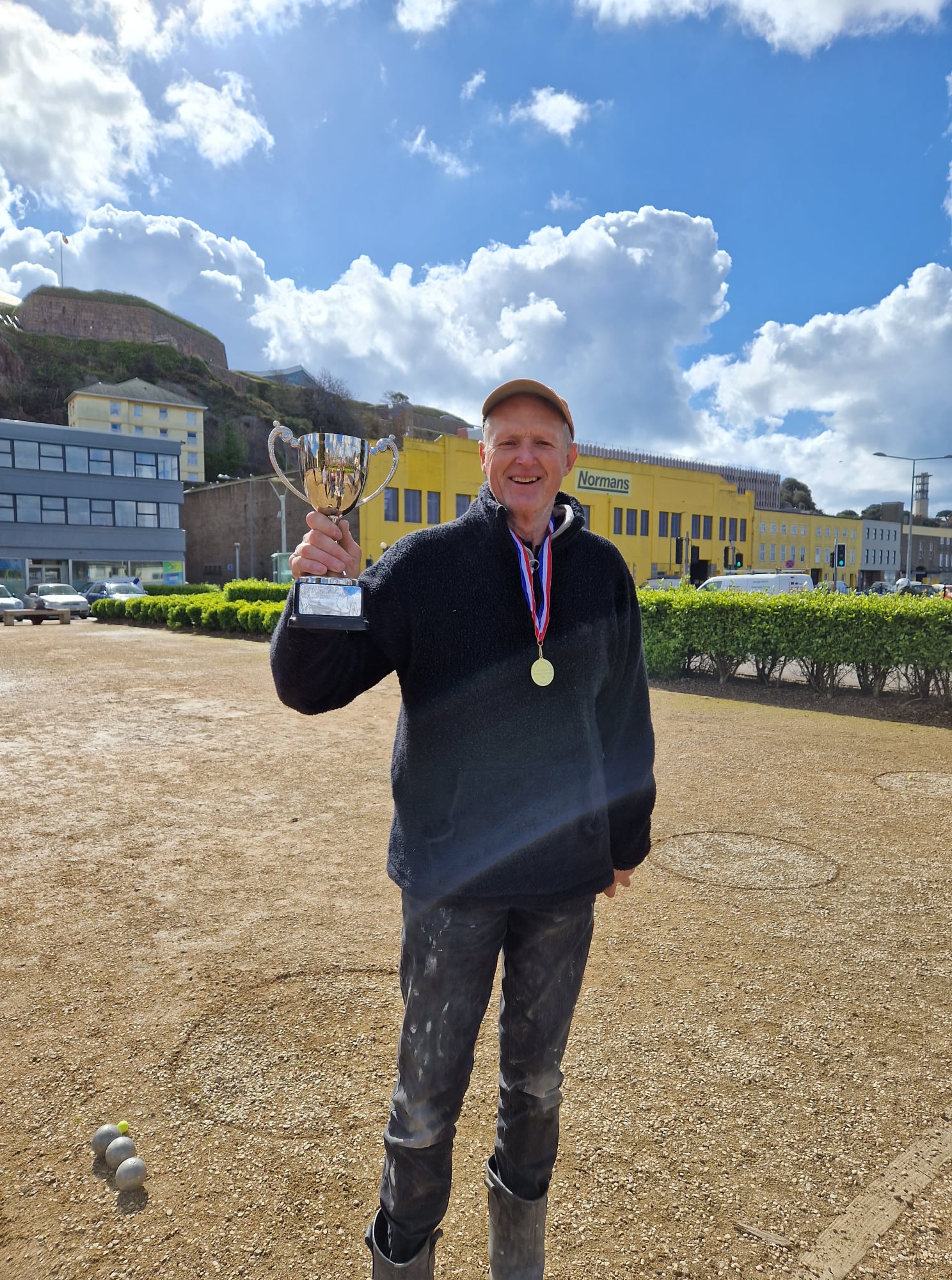 Special thanks to Matt Pinel, James Rondel, Matt Buesnel and Geoffroy Buffetrille for running the competition on the day and to all those who took part.Andrew Limbrick 0Brian Harris 3David Ibitson2Gavin Scott3Geoffroy Buffetrille0Jake Romeril 0James Rondel 1John Flaherty0Keith Pinel6Laurent Pellaton 0Luc Rochefort0Matt Buesnel 3Matt Pinel6Paul Bell 3Ross Payne 3Tim Jackson 3Toby Northern 4Part 3TotalAndrew Limbrick 00Brian Harris 28David Ibitson02Gavin Scott47Geoffroy Buffetrille77Jake Romeril 58James Rondel 01John Flaherty00Keith Pinel413Laurent Pellaton 36Luc Rochefort00Matt Buesnel 14Matt Pinel713Paul Bell 06Ross Payne 06Tim Jackson 36Toby Northern 48Part 4TotalAndrew Limbrick 33Brian Harris 08David Ibitson35Gavin Scott07Geoffroy Buffetrille310Jake Romeril 08James Rondel 01John Flaherty00Keith Pinel316Laurent Pellaton 39Luc Rochefort33Matt Buesnel 15Matt Pinel114Paul Bell 06Ross Payne 39Tim Jackson 06Toby Northern 19Part 5TotalAndrew Limbrick 03Brian Harris 08David Ibitson05Gavin Scott310Geoffroy Buffetrille010Jake Romeril 08James Rondel 01John Flaherty00Keith Pinel016Laurent Pellaton 09Luc Rochefort03Matt Buesnel 05Matt Pinel014Paul Bell 06Ross Payne 514Tim Jackson 06Toby Northern 09